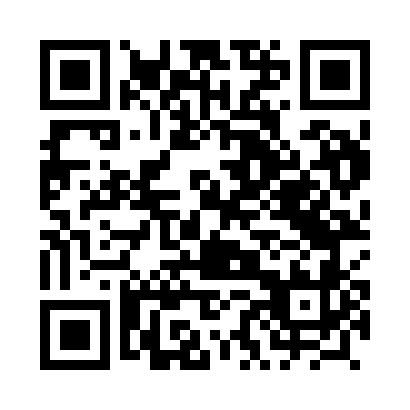 Prayer times for Boguslawow, PolandMon 1 Apr 2024 - Tue 30 Apr 2024High Latitude Method: Angle Based RulePrayer Calculation Method: Muslim World LeagueAsar Calculation Method: HanafiPrayer times provided by https://www.salahtimes.comDateDayFajrSunriseDhuhrAsrMaghribIsha1Mon4:196:1612:455:127:159:042Tue4:166:1412:455:137:169:073Wed4:146:1212:445:157:189:094Thu4:116:1012:445:167:199:115Fri4:086:0712:445:177:219:136Sat4:056:0512:435:187:239:157Sun4:026:0312:435:197:249:178Mon3:596:0112:435:207:269:209Tue3:575:5912:435:227:289:2210Wed3:545:5612:425:237:299:2411Thu3:515:5412:425:247:319:2712Fri3:485:5212:425:257:339:2913Sat3:455:5012:425:267:349:3114Sun3:425:4812:415:277:369:3415Mon3:395:4612:415:287:379:3616Tue3:365:4412:415:297:399:3917Wed3:335:4212:415:307:419:4118Thu3:305:3912:405:317:429:4419Fri3:275:3712:405:337:449:4620Sat3:245:3512:405:347:469:4921Sun3:205:3312:405:357:479:5122Mon3:175:3112:405:367:499:5423Tue3:145:2912:395:377:509:5624Wed3:115:2712:395:387:529:5925Thu3:085:2512:395:397:5410:0226Fri3:055:2312:395:407:5510:0527Sat3:015:2112:395:417:5710:0728Sun2:585:2012:395:427:5910:1029Mon2:555:1812:385:438:0010:1330Tue2:515:1612:385:448:0210:16